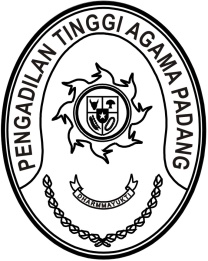 SURAT KETERANGAN REFERENSI PENGALAMANNomor : …………Bersama ini, kami yang bertanda tangan di bawah iniNama	: Mukhlis, S.H.,	NIP 	: 197302242003121002	Jabatan	: Pejabat Pembuat Komitmen (PPK) Pengadilan Tinggi Agama PadangNama	: H. Idris Latif, S.H., M.H.	NIP 	: 196404101993031002	Jabatan	: Kuasa Pengguna Anggaran (KPA) Pengadilan Tinggi Agama PadangDengan ini kami memberikan referensi kepada:	Nama Perusahaan 	: CV ANUGRAH ARIF ARFAN	NIB			: 1409210070361Alamat Perusahaan 	: Lingkungan Babakan, Rukun Tetangga 002, Rukun Warga 001,                                           Kelurahan Gelam, Kecamatan Cipocok Jaya, Kota Serang,                                       Provinsi Banten.Bahwa Perusahaan tersebut telah mengerjakan pekerjaan SEWA MESIN FOTOCOPY tahun 2022 sampai saat ini, kami mendapatkan pelayanan dengan baik dalam pelayanan jasa sewa fotocopy sekaligus perusahaan tersebut juga belum pernah di berikan surat teguran atau surat peringatan pertama (SP1) atas kelalaian dalam menjalankan kewajibannya sesuai kontrak perjanjian sewa mesin fotocopy.Demikian surat referensi pengalaman ini di buat untuk dapat di pergunakan sebagaimana mestinya.